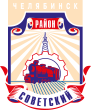 СОВЕТ депутатов советского района
второго созыва454091, г. Челябинск, ул. Орджоникидзе 27А. (351) 237-98-82. E-mail: sovsovet@mail.ru18.02.2020											 № 5/3Р Е Ш Е Н И ЕВ соответствии с Федеральным законом от 06 октября 2003 года № 131-ФЗ
«Об общих принципах организации местного самоуправления в Российской Федерации», Уставом Советского района города ЧелябинскаСовет депутатов Советского района второго созываР Е Ш А Е Т:1. Принять к сведению информацию временно исполняющего обязанности начальника Отдела полиции «Советский» УМВД России по городу Челябинску                 Н. А. Глазунова «Об основных показателях  работы  отдела  в 2019 году и  профилактике  правонарушений  в Советском районе города Челябинска» (приложение).2. Начальнику организационного отдела аппарата Совета депутатов Советского района (А. А. Дьячков),  разместить информацию  временно исполняющего обязанности начальника Отдела полиции «Советский» УМВД России по городу Челябинску    Н. А. Глазунова «Об основных показателях  работы  отдела  в 2019 году и  профилактике  правонарушений  в Советском районе города Челябинска» в информационно-телекоммуникационной сети «Интернет» на официальных сайтах  администрации Советского района города Челябинска (www.sovadm74.ru)  и  Челябинской городской Думы (www.chelduma.ru) в разделе: составы Советов депутатов и муниципальные правовые акты районов. 3. Настоящее решение вступает в силу со дня его официального обнародования.Председатель Совета депутатовСоветского района								      А. Н. Локоцков Об информации  Отдела полиции «Советский» УМВД России по городу Челябинску «Об основных показателях  работы отдела  в 2019 году и  профилактике правонарушений  в Советском районе города Челябинска»